Утвержден Приказом Закрытого Акционерного Общества «Азербайджанское Каспийское Морское Пароходство» от 01 декабря 2016 года, № 216.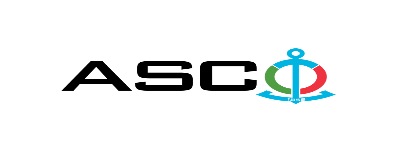 ЗАКРЫТОЕ АКЦИОНЕРНОЕ ОБЩЕСТВО «АЗЕРБАЙДЖАНСКОЕ КАСПИЙСКОЕ МОРСКОЕ ПАРОХОДСТВО» ОБЪЯВЛЯЕТ О ПРОВЕДЕНИИ ОТКРЫТОГО КОНКУРСА НА ЗАКУПКУ ЭЛЕКТРОЩИТОВ НЕОБХОДИМЫХ ДЛЯ СРЗ "БИБИ-ЭЙБАТ" В ПОДЧИНЕНИИ ЗАО "АКМП"К о н к у р с №AM121 / 2023((на бланке участника-претендента))ПИСЬМО-ЗАЯВКАНА УЧАСТИЕ В ОТКРЫТОМ КОНКУРСЕГород _______ “___”_________20___года ___________№           							                                                                                          Председателю Комитета по Закупкам АСКОГосподину Дж. МахмудлуНастоящей заявкой [с указанием полного наименования претендента-подрядчика] подтверждает намерение принять участие в открытом конкурсе № [с указанием претендентом номера конкурса], объявленном «АСКО» в связи с закупкой «__________». При этом подтверждаем, что в отношении [с указанием полного наименования претендента-подрядчика] не проводится процедура ликвидации, банкротства, деятельность не приостановлена, а также отсутствуют иные обстоятельства, не позволяющие участвовать в данном тендере.  Гарантируем, что [с указанием полного наименования претендента-подрядчика] не является лицом, связанным с АСКО. Сообщаем, что для оперативного взаимодействия с Вами по вопросам, связанным с представленной документацией и другими процедурами, нами уполномочен:Контактное лицо:  Должность контактного лица:  Телефон:  E-mail: Приложение:Оригинал  банковского  документа об  оплате взноса за участие в конкурсе –  на ____ листах.________________________________                                   _______________________(Ф.И.О. уполномоченного лица) (подпись уполномоченного лица)_________________________________                                                  (должность уполномоченного лица)                                                M.П.                                            ПЕРЕЧЕНЬ ТОВАРОВ :Технические требования к закупке прибрежной электрических щитов для необходимых для СРЗ “Биби-Эйбат”:Для выполнения работ необходимо предоставить документы, отражающие производственную площадку, технические возможности, персонал и опыт предприятия. (При отсутствии необходимых документов компания будет исключена из конкурса.)Не допускается участие в конкурсе с привлечением субподрядчика.Необходимо предоставить сертификаты качества и соответствия используемых материалов.Электрические щиты должны быть собраны на основе представленных чертежей, срок гарантии, а так же срок сдачи работ должны быть указаны. Передняя часть электрического щита должна иметь один створчатый дверь и двери должны быть запереться замком.На двери щита должен быть установлен контрольная лампа и мультиметр (400 В, 500 А, 50 Гц).Подножку щита следует собрать из металлического угольника размером 65 х 65 мм.Корпус щита следует собрать из листа металла толщиной 2 мм.Внутренняя часть щита должна быть снабжена с лицевой стороны защитной панелью толщиной 0,5 мм.Корпус щита следует очистить, покрасить антикоррозийной грунтовкой и наружной краской.Используемые предохранительные автоматы должны быть торговой марки "Schneider", "ABB" и "Siemens".Используемые изолированные шины, провода и наконечники должны быть из меди.Доставка распределительных электрических щитов к объектам АСКО осуществляется транспортными средсвами компании-исполнителя.Условие оплаты принимается только «по факту», предложения участников предложивших аванс будут исключены. Требуется наличие сертификата происхождения и соответствия поставляемого товара. Только DDP принимается в качестве условия поставки от местных предприятий. Принимается только предложения цен  указанные в манатах  от местных предприятий.  Другие условия поставки не принимаются.Контактное лицо по техническим вопросам Департамент Закупок АСКОЭмиль Гасанов - ведущий специалист Департамента Закупок АСКО Телефон :+994 504220011Адрес электронной почты:  emil.hasanov@asco.az    До заключения договора купли-продажи с компанией победителем конкурса  проводится проверка претендента в соответствии с правилами закупок АСКО.    Компания должна перейти по этой ссылке (http://asco.az/sirket/satinalmalar/podratcilarin-elektron-muraciet-formasi/), чтобы заполнить специальную форму или представить следующие документы:Устав компании (со всеми изменениями и дополнениями)Выписка из реестра коммерческих юридических лиц (выданная в течение последнего 1 месяца)Информация об учредителе юридического лица  в случае если учредитель является юридическим лицомИНН свидетельствоПроверенный аудитором  баланс бухгалтерского учета или налоговая декларация (в зависимости от системы налогообложения) / справка на отсутствие налоговой задолженности в органах налогообложения Удостоверения личности законного представителяЛицензии учреждения необходимые для оказания услуг / работ (если применимо)Договор не будет заключен с компаниями которые не предоставляли указанные документы и не получили позитивную оценку по результатам процедуры проверки и они будут исключены из конкурса!  Перечень документов для участия в конкурсе:Заявка на участие в конкурсе (образец прилагается); Банковский документ об оплате взноса за участие в конкурсе; Конкурсное предложение; Банковская справка о финансовом положении грузоотправителя за последний год (или в течении периода функционирования);Справка из соответствующих налоговых органов об отсутствии  просроченных обязательств по налогам и другим обязательным платежам в Азербайджанской Республике, а также об отсутствии неисполненных обязанностей налогоплательщика, установленных Налоговым кодексом Азербайджанской Республики в течение последнего года (исключая период приостановления). На первичном этапе, заявка на участие в конкурсе (подписанная и скрепленная печатью) и банковский документ об оплате взноса за участие (за исключением конкурсного предложения) должны быть представлены на Азербайджанском, русском или английском языках не позднее 17:00 (по Бакинскому времени) 25.09.2023 года по месту нахождения Закрытого Акционерного Общества «Азербайджанское Каспийское Морское Пароходство» (далее – «АСКО» или "Закупочная Организация") или путем отправления на электронную почту контактного лица. Остальные документы должны быть представлены в конверте конкурсного предложения.   Перечень (описание) закупаемых товаров, работ и услуг прилагается.Сумма взноса за участие в конкурсе и приобретение Сборника Основных Условий :Претенденты, желающие принять участие в конкурсе, должны оплатить нижеуказанную сумму взноса за участие в конкурсе (название организации проводящий конкурс и предмет конкурса должны быть точно указаны в платежном поручении) путем перечисления средств на банковский счет АСКО с последующим представлением в АСКО документа подтверждающего оплату, в срок не позднее, указанного в первом разделе.  Претенденты, выполнявшие данное требование, вправе приобрести Сборник Основных Условий по предмету закупки у контактного лица в электронном или печатном формате в любой день недели с 08.00 до 17.00 часов до даты, указанной в разделе IV объявления.Взнос за участие (без НДС): 50 АЗН.Допускается оплата суммы взноса за участие в манатах или в долларах США и Евро в эквивалентном размере.   Номер счета:Взнос за участие в конкурсе не подлежит возврату ни при каких обстоятельствах, за исключением отмены конкурса АСКО!Гарантия на конкурсное предложение:Для конкурсного предложения требуется банковская гарантия в сумме не менее 1 (одного)% от цены предложения. Форма банковской гарантии будет указана в Сборнике Основных Условий. Оригинал банковской гарантии должен быть представлен в конкурсном конверте вместе с предложением. В противном случае Закупочная Организация оставляет за собой право отвергать такое предложение. Финансовое учреждение, выдавшее гарантию, должно быть принято в финансовых операциях в Азербайджанской Республике и / или в международном уровне. Закупочная организация  оставляет за собой право не принимать никаких недействительных  банковских гарантий.В случае если лица, желающие принять участие в конкурсе закупок, предпочтут  представить гарантию другого типа  (аккредитив, ценные бумаги,  перевод средств на счет указанный в тендерных документах, депозит и другие финансовые активы), в этом случае должны предварительно запросить АСКО посредством контактного лица, указанного в объявлении и получить согласие  о возможности приемлемости такого вида гарантии. Сумма гарантии за исполнение договора требуется в размере 5 (пяти) % от закупочной цены.Для текущей закупочной операции Закупающая Организация произведет оплату только после того, как товары будут доставлены на склад, предоплата не предусмотрена.Срок исполнения контракта:  В связи с острой востребованностью товаров, срок поставки товаров предусматривается в течение 10 дней. Предельный срок и время подачи конкурсного предложения:Участники, представившие заявку на участие и банковский документ об оплате взноса за участие в конкурсе до срока, указанного в первом разделе, должны представить свои конкурсные предложения в «АСКО» в запечатанном конверте (один оригинальный экземпляр и одна копия) не позднее 17:00 (по Бакинскому времени) 03 октября 2023 года.Конкурсные предложения, полученные позже указанной даты и времени, не вскрываются и возвращаются участнику.Адрес закупочной организации :Азербайджанская Республика, город Баку AZ1003 (индекс), Ул. Микаила Усейнова 2, Комитет по Закупкам АСКО. Контактное лицо:Эмиль ГасановВедущий специалист по закупкам Департамента Закупок АСКОТелефон:  +99450 422 00 11Электронная почта: emil.hasanov@asco.az, tender@asco.azСпециалист Департамента по Закупкам АСКОАйтен Новрузова Номер телефона: внутр. 1064Адрес электронной почты: ayten.novruzova@asco.az, tender@asco.azПо юридическим вопросам :Телефонный номер: +994 12 4043700 (внутр. 1262)Адрес электронной почты: tender@asco.az Дата, время и место вскрытия конвертов с конкурсными предложениями :Вскрытие конвертов будет производиться в 11.00 (по Бакинскому времени) 04 октября 2023 года по адресу, указанному в разделе V. Лица, желающие принять участие во вскрытии конверта, должны представить документ, подтверждающий их участие (соответствующую доверенность от участвующего юридического или физического лица) и удостоверение личности не позднее, чем за полчаса до начала конкурса.Сведения о победителе конкурса :Информация о победителе конкурса будет размещена в разделе «Объявления» официального сайта АСКО.№Наименование материаловЕдиница измеренияКоличествоСРЗ “Биби-Эйбат” 10068189СРЗ “Биби-Эйбат” 10068189СРЗ “Биби-Эйбат” 10068189СРЗ “Биби-Эйбат” 10068189СРЗ “Биби-Эйбат” 100681891.Комплект электрощитов по секциям и участкам (собирается по приведенному чертежу,размеры: 1600 х 800 х 400 мм; металл толщиной 2 мм)В комплект входят:Выключатель автоматический - 380 В 400 А (Schneider, ABB, Siemens) 1 шт                                            Выключатель автоматический - 380 В 250 А (Schneider, ABB, Siemens) 3 шт         Выключатель автоматический - 380 В 160 А (Schneider, ABB, Siemens) 3 шт                                Выключатель автоматический - 380 В 100 А (Schneider, ABB, Siemens) 3 штВыключатель автоматический - 380 В 63 А (Schneider, ABB, Siemens) 3 штВыключатель автоматический - 220 В 16 А (Schneider, ABB, Siemens) 4 штМультиметр -1 шт.Индикаторная лампа фазы - 3 шт.Розетка -- от фирмы "Бэмиш", 16 A -- 4 шт.Медная шина 45 x 5 мм (изолированная)-- 3,1 метровМедный провод 1 х 70 мм2 ---- 6 мМедный провод 1 х 50 мм2 ---- 18 мМедный провод 1 х 35 мм2 ---- 13 мКабель NYY 2 x 4 мм2 --- 25 мНаконечник кабеля 70 мм2 -- 18 штНаконечник кабеля 50 мм2 -- 36 штНаконечник кабеля 35 мм2 -- 18 шткомплект25